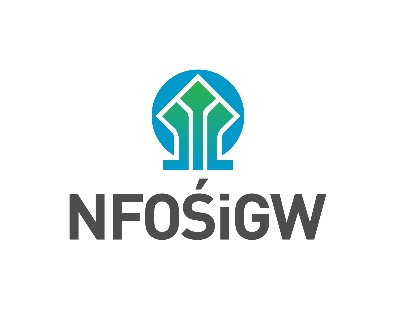 Regulamin naboru na stanowisko zastępcy Prezesa ZarząduNarodowego Funduszu Ochrony Środowiska i Gospodarki WodnejOtwarty i konkurencyjny nabór na stanowisko zastępcy Prezesa Zarządu (dalej: nabór) przeprowadza Rada Nadzorcza Narodowego Funduszu Ochrony Środowiska 
i Gospodarki Wodnej (dalej: NFOŚiGW, Narodowy Fundusz).Nabór prowadzony jest na:stanowisko zastępcy Prezesa Zarządu NFOŚiGW.Członkowie Rady Nadzorczej NFOŚiGW (dalej: Rada Nadzorcza) oraz wszystkie inne osoby biorące udział w procesie naboru składają oświadczenie o zachowaniu 
w tajemnicy wszelkich informacji związanych z naborem, w tym dotyczących osób ubiegających się o stanowisko zastępcy Prezesa Zarządu NFOŚiGW, uzyskanych 
w trakcie naboru (wg wzoru stanowiącego załącznik Nr 1 do Regulaminu) oraz oświadczenie 
o bezstronności (wg wzoru stanowiącego załącznik Nr 2 do Regulaminu). Rada Nadzorcza wyłania Komisję ds. naboru na stanowisko zastępcy Prezesa Zarządu (dalej: Komisja), upoważniając ją do przeprowadzenia etapów naboru: I, II i III. Komisję obsługuje Sekretarz, wskazany przez Przewodniczącego Rady Nadzorczej spośród pracowników Biura NFOŚiGW. Nabór, o którym mowa w ust. 2 prowadzony jest, z zastrzeżeniem ust. 13, w trzech etapach:etap I – ocena dokumentów złożonych przez kandydatów pod kątem terminowości, kompletności oraz spełnienia pozostałych wymagań formalnych (zgodnie z formułą: spełnia/nie spełnia);etap II – ocena kandydatów, którzy przeszli etap I, na podstawie złożonych autoreferatów, pod kątem doświadczenia zawodowego kandydata niezbędnego do wykonywania zadań na stanowisku zastępcy Prezesa Zarządu oraz kompetencji kierowniczych  (zgodnie z formułą: spełnia/nie spełnia);etap III – ocena kandydatów, którzy przeszli etap II, w formie rozmowy kwalifikacyjnej, pod kątem wykształcenia i wiedzy z zakresu spraw należących do właściwości Narodowego Funduszu Ochrony Środowiska i Gospodarki Wodnej, doświadczenia zawodowego kandydata, wiedzy niezbędnej do wykonywania zadań na stanowisku zastępcy Prezesa Zarządu oraz kompetencji kierowniczych. W ramach etapu rozmowy kwalifikacyjnej wykorzystywana jest metoda wywiadu kompetencyjnego, behawioralnego oraz zadania praktyczne, zgodnie z określoną skalą ocen.Przez sformułowanie „wiedza z zakresu spraw należących do właściwości Narodowego Funduszu Ochrony Środowiska i Gospodarki Wodnej” rozumie się zakres tematyczny 
i informacje dostępne m.in. na stronie NFOŚiGW (www.nfosigw.gov.pl).Dokumenty niekompletne lub złożone przez kandydatów po terminie, pozostawia się bez rozpatrzenia.O terminie i miejscu przeprowadzenia etapu III oraz dodatkowych rozmów, o których mowa w ust. 13 kandydaci zostaną powiadomieni e-mailem oraz telefonicznie.Wyniki I, II i III etapu naboru, o których mowa w ust. 5, zapisywane są w „Karcie oceny kandydatów”, której wzór opracuje Komisja, przed przystąpieniem do etapu I. Karta oceny kandydatów zawierać powinna ocenę wszystkich wymagań stawianych kandydatom wraz 
z podaniem skali oceny tych wymagań.Po każdym z etapów oceny kandydaci otrzymują e-mailem informację 
o wynikach dokonanej oceny.Rada Nadzorcza zatwierdza treść ogłoszenia o naborze i upoważnia kierownika Wydziału Biuro Zarządu i Rady Nadzorczej NFOŚiGW do wykonywania czynności organizacyjno-administracyjnych w trakcie procesu naboru.Ogłoszenia o naborze umieszcza się w:Biuletynie Informacji Publicznej Kancelarii Prezesa Rady Ministrów;Biuletynie Informacji Publicznej NFOŚiGW;miejscu powszechnie dostępnym w siedzibie NFOŚiGW.Komisja, po przeprowadzeniu etapu I, II i III przedstawia Radzie Nadzorczej wyniki ocen kandydatów na stanowisko zastępcy Prezesa Zarządu uszeregowanych według poziomu spełniania przez nich wymagań określonych w ogłoszeniu o naborze. Rada Nadzorcza zatwierdza wyniki ocen albo w przypadku stwierdzonej potrzeby dokonania pogłębionej oceny kompetencji kandydatów, przeprowadza dodatkowe rozmowy z kandydatami w zakresie opisanym w etapie III.Rada Nadzorcza wyłania nie więcej niż 3 kandydatów na stanowisko zastępcy Prezesa Zarządu, których przedstawia ministrowi właściwemu ds. klimatu.Z przeprowadzonego naboru Rada Nadzorcza sporządza protokół oraz informację o wynikach naboru, zgodnie z przepisami ustawy - Prawo ochrony środowiska. Protokół podpisuje Przewodniczący Rady Nadzorczej. Informację o wynikach naboru umieszcza się niezwłocznie w:Biuletynie Informacji Publicznej Kancelarii Prezesa Rady Ministrów;Biuletynie Informacji Publicznej NFOŚiGW.Osoby biorące udział w przygotowaniu i przeprowadzeniu naboru, nie mogą przystąpić do tego naboru.Dokumenty wszystkich kandydatów złożone w formie papierowej, które nie zostały odebrane przez kandydatów w terminie 3 miesięcy od dnia upowszechnienia w BIP wyniku naboru ulegają zniszczeniuWszystkie dokumenty otrzymane lub wytworzone podczas naboru, archiwizowane są zgodnie 
z obowiązującymi przepisami, z zastrzeżeniem dokumentów, o których mowa w ust. 18.Załącznik Nr 1 do Regulaminu naboru na stanowisko zastępcy Prezesa Zarządu Narodowego Funduszu Ochrony Środowiska i Gospodarki Wodnej Imię i nazwisko                                                                                    Warszawa, …….………………………………..OŚWIADCZENIEOświadczam, że zobowiązuję się do zachowania w tajemnicy wszelkich informacji związanych z naborem na stanowisko zastępcy Prezesa Zarządu Narodowego Funduszu Ochrony Środowiska i Gospodarki Wodnej, w tym informacji dotyczących kandydatów na ww. stanowiska oraz do ochrony tych informacji przed zniszczeniem, nielegalnym ujawnieniem lub pozyskaniem.Obowiązek zachowania w tajemnicy uzyskanych wiadomości trwa także po zakończeniu naboru.                                                                                              ....................................................                                                                                                                    podpis Załącznik Nr 2 do Regulaminu naboru na stanowisko zastępcy Prezesa Zarządu Narodowego Funduszu Ochrony Środowiska i Gospodarki WodnejImię i nazwisko                                                                                    Warszawa, ……………………………………………..OŚWIADCZENIEOświadczam, że wśród kandydatów ubiegających się o stanowisko zastępcy Prezesa Zarządu NFOŚiGW nie znajduje się osoba, która jest moim małżonkiem, krewnym albo powinowatym do drugiego stopnia włącznie. Jednocześnie oświadczam, że nie pozostaję wobec kandydatów w takim stosunku prawnym lub faktycznym, że mogłoby to budzić uzasadnione wątpliwości, co do mojej bezstronności.                                                                                               ....................................................                                                                                                                    podpis 